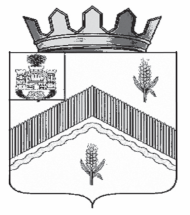 РОССИЙСКАЯ  ФЕДЕРАЦИЯОРЛОВСКАЯ    ОБЛАСТЬ АДМИНИСТРАЦИЯ ЗАЛЕГОЩЕНСКОГО РАЙОНАОТДЕЛ КУЛЬТУРЫ И АРХИВНОГО ДЕЛА ПРИКАЗ  «29 декабря »2021года                                                           №27Об упрощенном осуществлении внутреннего финансового аудитаВ соответствии с пунктом 5 статьи 160.2-1, Бюджетного кодекса Российской Федерации, статьей 7 Федерального закона от 6 октября . N 131-ФЗ "Об общих принципах организации местного самоуправления в Российской Федерации", Приказом Минфина России от 18.12.2019 года «Об утверждении федерального стандарта внутреннего финансового аудита»Основания и порядок организации, случаи и порядок передачи полномочий по осуществлению внутреннего финансового аудита» вцелях реализации полномочий по осуществлению  внутреннего финансового аудита приказываю:1. Принять решение об упрощенном осуществлении внутреннего финансового аудита в отделе культуры и архивного дела администрации Залегощенского района.2. Наделить полномочиями по осуществлению внутреннего финансового аудита начальника отдела культуры и архивного дела администрации Залегощенского района, который принимает на себя и несет ответственность за результаты выполнения бюджетных процедур, а также самостоятельно выполняет действия, направленные на достижение целей внутреннего финансового аудита.3.Приказ  №15 от 30 декабря 2019 года «О назначении ответственных исполнителей  внутреннего аудита, утверждении плана аудиторских проверок на 2020г.» считать утратившим силу.4.Приказ  №26 от 29.12.2021 года «Об утверждении плана аудиторских проверок на 2022 год» считать утратившим силу.5.Контроль за исполнением постановления оставляю за собой.Начальник отдела культуры                                                     С.А. Салькова                                   и архивного дела